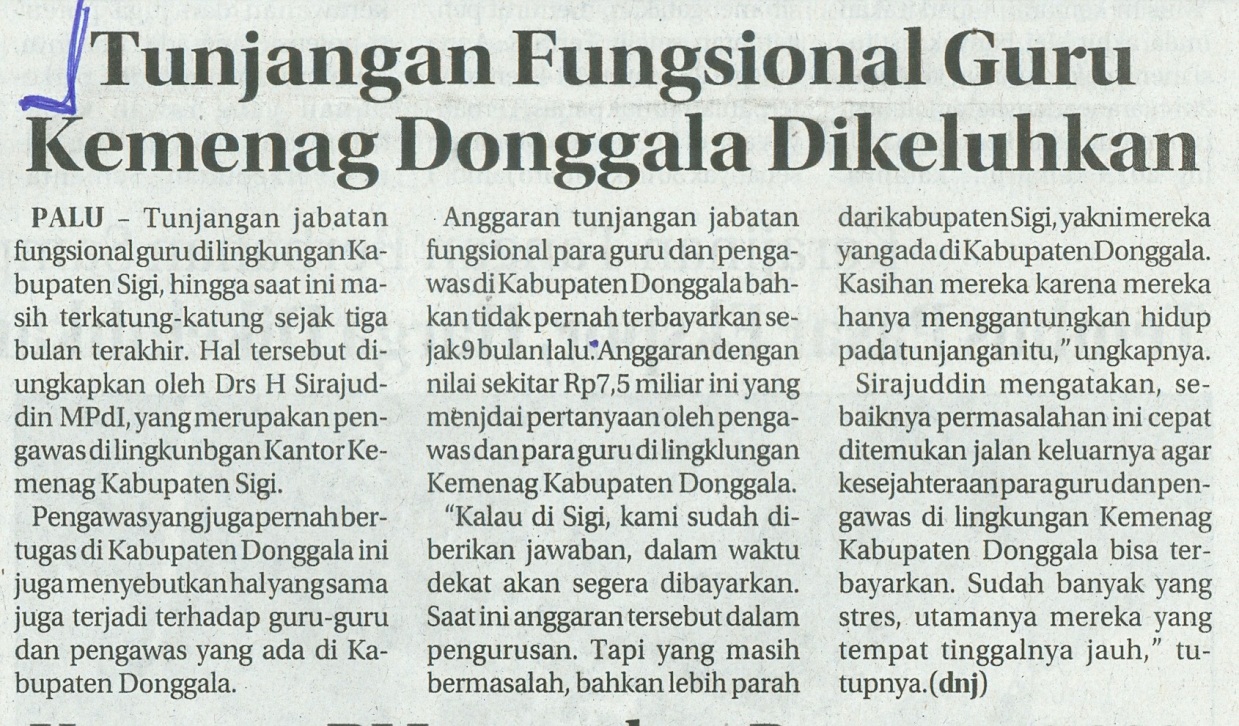 Harian    	:Radar SultengKasubaudSulteng IHari, tanggal:Jumat,28 Maret 2014KasubaudSulteng IKeterangan:Halaman 13, Kolom10-12KasubaudSulteng IEntitas:PaluKasubaudSulteng I